Kirkenyt April - September 2022På billederne ses Vejle Kirke fra tre forskellige vinkler i sognene.   En eftermiddag fra Møllebakken, en aften fra Brugsens parkeringsplads, og en sen morgen fra Lindholmgyden, tværs over vådområde og marker.  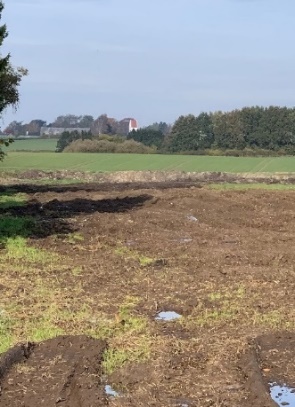 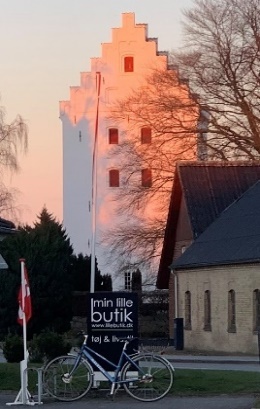 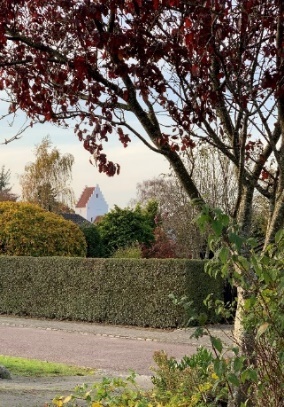 Kirkenyt har denne udgave et lidt andet udtryk, da det skal række helt til september.Det skal det fordi sognepræsten er blevet bevilget Studieorlov hen over tre af sommermånederne, og ikke er ”hjemme” der. Formentlig i maj, juni og juli. I disse måneder vil der blive indsat vikar (som endnu ikke kendes), til at dække gudstjenester og kirkelige handlinger. I min orlov skal jeg studere ”Jesusfiguren”. Eller hvem er det egentlig vi taler om, når vi taler om Jesus? Hvor meget af ham er historisk, hvor meget litterært, lagt i munden på ham til lejligheden. De fire forskellige Evangelier, i Det Nye Testamente, er skrevet af forskellige forfattere, som brugstekster til hver deres menighed af nye Kristustroende, med hver deres politiske program, værdier og kulturelle afsæt. Ellers er der travlt på kirkegårdene, der skal forårsrengøres, gøres klar til påsketid og konfirmationer og omlægningen af Vejle Kirkegård. Mange forårs- og sommerhilsener fra menighedsråd og sognepræst. Hvor intet andet er anført er det den lokale sognepræst eller den vikar, der virker i Pernilles orlovsperiode. I denne periode foregår 2/3 af de fastlagte gudstjenester i Allested Kirke, fordi menighedsrådet, som mange andre, gerne vil spare på udgifterne på varmeregningen for tiden, og Allested Kirke er lettere at varme op. Forhåbentlig vil det blive bedre for Vejle Kirke også, når den til næste år skal renoveres indvendigt. Kirketider i Allested og Vejle sogneKirketider i Allested og Vejle sogneKirketider i Allested og Vejle sogneKirketider i Allested og Vejle sogneKirketider i Allested og Vejle sogneDato AllestedAllestedVejle Vejle 3. søn. i fasten20. marts14.00Eftermiddagsgudstjen.v. Anette AgersnapIngen gudstjeneste Midfastesøndag27.marts Ingen gudstjeneste 10.00Højmesse Maria Bebudelse3. april 19.00Aftengudstjeneste med konfirmander Ingen gudstjeneste Palmesøndag 10. april10.00Højmesse Ingen gudstjeneste Skærtorsdag 14. april19.00Aftengudstjeneste med koret og en bid brød Ingen gudstjeneste Langfredag 15. aprilIngen gudstjeneste 10.00Langfredag med musik og prædiken Påskedag 17. april10.00Højmesse Ingen gudstjeneste 2. Påskedag 18. april Ingen gudstjeneste 18.30Godnatgudstjeneste for byens børn 1.søndag efter påske24. april10.00Konfirmation11.00Konfirmation 2. søn. e. påske 1. maj9.00Morgengudstjeneste ved Eva Ladefoged Ingen gudstjeneste 3. søn. e. påske8. maj10.00Højmesse Ingen gudstjeneste Bededag Fredag 13. maj9.30Morgensang & Morgenbrød 4. søn. e. påske15. majIngen gudstjeneste 9.00Morgengudstjeneste ved Rikke Gotfredsen 5. søn. e. påske22. maj 19.00Aftengudstjeneste Ingen gudstjeneste Kristi HimmelfartTorsdag 26. maj10.00Højmesse Ingen gudstjeneste  6. søn. e. påske 29. majIngen gudstjeneste 10.00Højmesse Pinsedag 5. juni9.00Pinsemorgen med et lille glas bagefter Ingen gudstjeneste 2. Pinsedag6. juni Ingen gudstjeneste 10.30Pinse på plænen med Broby BørnekorTrinitatis søndag12. juni 10.00Højmesse Ingen gudstjeneste 1.søn. e. trin.19. juniIngen gudstjeneste 10.00Højmesse Fredag 24. juni 9.30Morgensang & Morgenbrød m. skole 2. søn. e. trin. 26. juni 19.00Aftengudstjeneste Ingen gudstjeneste 3. søn. e. trin. 3. juli Ingen gudstjeneste 9.00Gudstjeneste en sommermorgen 4. søn. e. trin. 10. juli 10.00Højmesse Ingen gudstjeneste5. søn. e. trin. 17. juli Ingen gudstjeneste 19.00Aftengudstjeneste 6. søn. e. trin. 24. juli 10.00Højmesse Ingen gudstjeneste 7. søn. e. trin. 31. juli 10.00Højmesse Ingen gudstjeneste 8. søn. e. trin.7. august 9.00Morgengudstjeneste vedEva Ladefoged Ingen gudstjeneste9. søn. e. trin. 14. august Ingen gudstjeneste 15.00Eftermiddagsgudstjen.ved Eva LadefogedFredag 19. august 9.30Morgensang & Morgenbrød10. søn. e. trin. 21. august Ingen gudstjeneste 9.00Morgengudstjeneste 11. søn. e. trin. 28. august 10.30Havegudstjeneste Ingen gudstjeneste 12. søn. e. trin. 4. september 9.00Morgengudstjeneste Ingen gudstjeneste13. søn. e. trin. 11. september 10.00HøstgudstjenesteIngen gudstjeneste 14. søn. e. trin. 18. september Ingen gudstjeneste 19.00Aftengudstjeneste med altergang Ingen gudstjeneste 15. søn. e. trin. 25. september 10.00Højmesse Ingen gudstjeneste Filmaften, onsdag 6. april kl. 19.00 i Konfirmandstuen. Vi skal se en fin amerikansk film, en slags familiær roadmovie ”Little miss Sunshine” (2006, 98 min.)Skærtorsdag aften i Allested Kirke medvirker Byens Folkekor. Langfredag understøtter  Marianne Kienitz med sin violin/bratsch, stemningen denne mørke dag. Påskedag bryder lys og farver frem i Allested Kirkes smukke rum. 2. påskedag er der Godnat-gudstjeneste for byens børn, kl. 18.30. Afslut påskeferien med at komme i kirke inden sengetid og hør om Påskens under og syng rolige fine salmer.    Søndag 24. april kl. 10.00 i Allested og 11.00 i Vejle Kirke holdes konfirmationer Navne på konfirmanderne offentliggøres i de små aviser og på facebook når tid nærmer sig. Tirsdag d. 10. Maj kl. 19:30 i Allested kirke spiller Musikzag deres forårskoncert. Kom og få en forrygende oplevelse. Lyt hvor smukt blokfløjter kan lyde. Onsdag 15. juni kl. 19-21 er der Sommeraftensang og kaffe i Konfirmandstuen   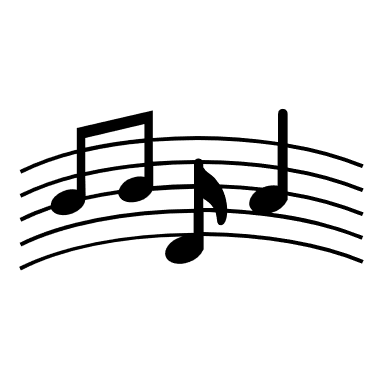 Formand Aino Jensen, Østergade 26, tlf.  22 81 19 60            Næstformand Henning Foged, Radbyvej 21, tlf. 28 73 16 18Kirkeværge Torben Birch, tlf. 40 31 03 54Graver Mette Stief, tlf. 20 32 40 05 Kirkesanger Jan Drejer ChristensenOrganist
Lisa Balle JensenSognepræst
Pernille Borum Stengaard, Allested præstegårdØstergade 102, 5672 Broby, tlf. 62 69 10 74 / mob. 20 21 51 95, e-post: pebs@km.dk
Menighedsrådets mail: 7752@sogn.dk
Seneste nyt fra præst og menighedsråd 
www.sogn.dk/allested eller
www.sogn.dk/vejle, og facebook. Brug folkekirkens App, ”kirkekalenderen” og få et overblik over sognenes kirkelige aktiviteter. 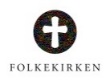 Anmeldelse af fødsel, faderskab, navngivning, navneændring, vielse, dødsfald og rekvirering af nye attester skal ske på www.borger.dk. Men sognepræsten er altid behjælpelig ved personlig henvendelse også! Man kan altid henvende sig til sognepræsten for en personlig samtale. Præsten har tavshedspligt.Vedr. gravsteder henvendelse til graverne.